Ålands lagtings beslut om antagande avLandskapslag om ändring av 5h § landskapslagen om lotterier	I enlighet med lagtingets beslut ändras 5h § landskapslagen (1966:10) om lotterier sådan den lyder i landskapslagen 2016/11 som följer:5h §	Vid förvaltningsförfarande i enlighet med bestämmelserna i denna lag ska i tillämpliga delar även bestämmelserna i förvaltningslagen (2008:9) för landskapet Åland, 36 § självstyrelselagen (1991:71) för Åland, landskapslagen (1977:72) om allmänna handlingars offentlighet, arkivlagen (2004:13) för landskapet Åland samt dataskyddslagstiftningen iakttas.__________________	Denna lag träder i kraft den__________________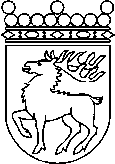 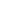 Ålands lagtingBESLUT LTB 54/2018BESLUT LTB 54/2018DatumÄrende2018-11-21LF 14/2017-2018	Mariehamn den 21 november 2018	Mariehamn den 21 november 2018Gun-Mari Lindholm talmanGun-Mari Lindholm talmanVeronica Thörnroos  vicetalmanViveka Eriksson  vicetalman